HYVÄKSYTYT TEKSTITP8_TA(2019)0159Päätös olla vastustamatta delegoitua asetusta: Bank of Englandin vapauttaminen asetuksessa (EU) N:o 600/2014 säädetyistä kauppaa edeltävistä ja sen jälkeisistä avoimuusvaatimuksista PE635.368Euroopan parlamentin päätös olla vastustamatta delegoidun asetuksen (EU) 2017/1799 muuttamisesta siltä osin kuin on kyse Bank of Englandin vapauttamisesta asetuksessa (EU) N:o 600/2014 säädetyistä kauppaa edeltävistä ja sen jälkeisistä avoimuusvaatimuksista 30. tammikuuta 2019 annettua komission delegoitua asetusta (C(2019)00793 – 2019/2546(DEA))Euroopan parlamentti, joka–	ottaa huomioon komission delegoidun asetuksen (C(2019)00793),–	ottaa huomioon komission 30. tammikuuta 2019 päivätyn kirjeen, jossa komissio pyytää parlamenttia ilmoittamaan, ettei se aio vastustaa delegoitua asetusta,–	ottaa huomioon talous- ja raha-asioiden valiokunnan 21. helmikuuta 2019 päivätyn kirjeen valiokuntien puheenjohtajakokouksen puheenjohtajalle,–	ottaa huomioon Euroopan unionin toiminnasta tehdyn sopimuksen 290 artiklan,–	ottaa huomioon rahoitusvälineiden markkinoista sekä asetuksen (EU) N:o 648/2012 muuttamisesta 15. toukokuuta 2014 annetun Euroopan parlamentin ja neuvoston asetuksen (EU) N:o 600/2014 ja erityisesti sen 1 artiklan 9 kohdan ja 50 artiklan 5 kohdan,–	ottaa huomioon talous- ja raha-asioiden valiokunnan suosituksen päätökseksi,–	ottaa huomioon työjärjestyksen 105 artiklan 6 kohdan,A.	ottaa huomioon, että säädöstä muuttava delegoitu säädös sisältää merkittäviä muutoksia, joilla varmistetaan, että Bank of England voi edelleen hyötyä siihen tällä hetkellä asetuksen (EU) N:o 600/2014 1 artiklan 9 kohdan mukaisesti sovelletusta poikkeuksesta sen jälkeen, kun Yhdistyneen kuningaskunnan asema muuttuu kolmanneksi maaksi;B.	toteaa, että parlamentti on tietoinen tämän säädöksen nopean hyväksymisen merkityksestä, jotta voidaan varmistaa Euroopan unionin varautuminen siihen tilanteeseen, että Yhdistynyt kuningaskunta eroaa unionista ilman erosopimusta;1.	ilmoittaa, ettei se vastusta delegoitua asetusta;2.	kehottaa puhemiestä välittämään tämän päätöksen neuvostolle ja komissiolle.Euroopan parlamentti2014-2019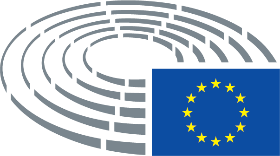 